Child’s Chronology of Significant Events Template (for single and multi-agency use)Define entries clearly that are professional opinion or hearsay otherwise they will be taken as fact. Complete all boxes in the row. Source – type in one of Health, Education/Early Years Settings, Social Work, Police, Family, Jersey Youth Service, Housing or Other etc. (and state agency).Press the tab button in the far right hand column to create additional entries if the table is full: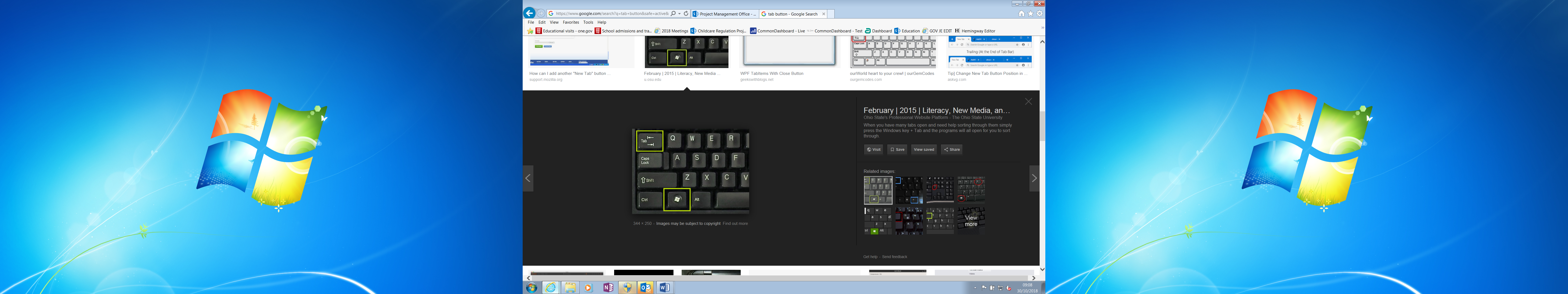 If you are emailing this document, you must ensure you send it securely. Emails between gov.je, sch.je. gpnet.je, jys.je and fnhc.org.je are secure and do not require encryption. To email outside of this group, use encryption (e.g. Egress or password protection).Name(s) of child(ren) in the family:Completed by Name and role of the person completing the entryDate of EventNot the date you make the entry unless they are the sameSignificant Event Name, role and relationship of all present. Use the name and relationship i.e. ‘Jane Smith, step-mother,’ or ‘Jay Smith, brother’.  Include positive events, such as when things were going well Action(s)Explain action(s) taken as a result of the significant eventGive rationale if no action taken/requiredOutcome(s)Likely to be positive events such as when support has helpedComplete when actions have been undertakenSourceSelect the agency providing the significant event from above.